National Water Vole Monitoring Programme 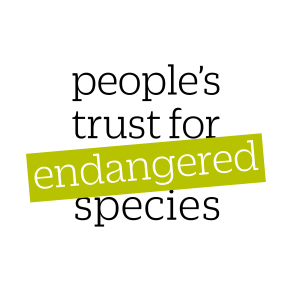 recording formsPlease complete the following: 1. preliminary site information form when you do a recce of your site. You will then need to complete 2. the survey recording form (page 2) when you do your water vole survey between 15th April and 15th June. We hope that you enjoy your survey!Grid references: we find the best place to find grid references is from www.gridreferencefinder.com.Preliminary site information formTo be completed when you first register/sign up for a site.Helps to get an understanding of the habitat.1. Site number: ………………….2. Habitat:Upland				Lowland 			Coastal	 	 3. Waterway type:river  	stream/burn    lake/loch           reed bed         	 marsh      bog         pond 	canal   	      reservoir           ditch/dyke 	 other      If other, please specify:  ………………………………………….4. Have water voles been reintroduced at this site?  Yes  No    Don’t know  If yes, please specify when the reintroduction happened: ………………………………………….5. Total number of transects at site (usually just one): …………………………………………. 6. Does mink control occur on this site?	Yes  No    Don’t know Lastly, your transect details. If you are completing multiple transects please fill out separate recording forms for each transect. Most sites have one 500m transect along a waterway.7. Start grid reference (8 or 10-figure grid reference e.g. SU94950175) ………………………………………….8. End grid reference (8 or 10-figure grid reference e.g. SU94950175) ……………………….………………….When you have completed your preliminary survey, please fill out the site information form online at https://watervoles.ptes.org/auth/login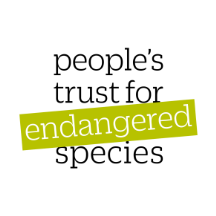 Thank you!Now that you have completed your survey, please input your results online at https://watervoles.ptes.org/auth/loginData should be submitted by the 31st October each yearIf you encounter problems submitting your data online, please email watervoles@ptes.orgField sign record form (optional)Data should be submitted by the 31st October each yearPlease enter all data online at www.ptes.org/watervolesIf you would like to make a record of where on your transect the field signs were, you can print off a copy of your map and mark the location of the field signs on it. You can then either scan or take a photo of your map and upload it as a supporting document when you submit your data online. Site Number:  Transect No. (if applicable):  Bank surveyed (N/S/E/W):Start grid ref:End grid ref: Transect length:Survey date:  Surveyor:  Surveyor:  Water vole signs in each 100m section of the transect (complete as many as is applicable to the length of your transect)Water vole signs in each 100m section of the transect (complete as many as is applicable to the length of your transect)Water vole signs in each 100m section of the transect (complete as many as is applicable to the length of your transect)Water vole signs in each 100m section of the transect (complete as many as is applicable to the length of your transect)Water vole signs in each 100m section of the transect (complete as many as is applicable to the length of your transect)Water vole signs in each 100m section of the transect (complete as many as is applicable to the length of your transect)Water vole signs in each 100m section of the transect (complete as many as is applicable to the length of your transect)Field sign0-100m100-200m200-300m300-400m400-500m500-600mNumber of trampled latrines (flat on top)Number of untrampled latrinesPlease note the location of the first latrine that you encounter (Grid Reference or GPS)Please note the location of the last latrine that you encounter (Grid Reference or GPS)Water vole feeding signsBurrows/nests (approximate no.)   None                                     1-5   6 - 10   More than 10   None                                     1-5   6 - 10   More than 10   None                                     1-5   6 - 10   More than 10   None                                     1-5   6 - 10   More than 10   None                                     1-5   6 - 10   More than 10   None                                     1-5   6 - 10   More than 10Water vole sighting     No   Yes, how many:                            No   Yes, how many:                            No   Yes, how many:                            No   Yes, how many:                            No   Yes, how many:                            No   Yes, how many:                         Mink/otter signs along the whole transect (only record if you are certain of your identification and please take a photo including an object to indicate scale)Mink/otter signs along the whole transect (only record if you are certain of your identification and please take a photo including an object to indicate scale)MinkOtter□  Scat□  Footprints□  Sighting□  Spraint□  Footprints□  SightingMink raft present      □  Yes      □  No     □  Don’t knowMink raft present      □  Yes      □  No     □  Don’t knowAny comments on mink control at the site/transectAny comments on mink control at the site/transectPlease record the field sign detected (trampled/untrampled latrine, feeding station, burrow, sighting)  and its GPS locationPlease record the field sign detected (trampled/untrampled latrine, feeding station, burrow, sighting)  and its GPS locationPlease record the field sign detected (trampled/untrampled latrine, feeding station, burrow, sighting)  and its GPS locationPlease record the field sign detected (trampled/untrampled latrine, feeding station, burrow, sighting)  and its GPS locationField signLocation (Grid Reference or GPS)Transect section: e.g. 1st 100m, 3rd 100mCommentse.g. trampled latrineSN6447725383 orLat: 51.910444Long: -3.97161131st 100m sectionFresh droppings